                                          فرم مجوز چاپ کتابچه پایان نامه مقاطع تحصیلات تکمیلی               فرم شماره 1-7 پژوهشی 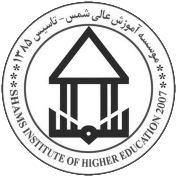 (در صورت عدم نیاز به اصلاحات)دانشجوی گرامی بعد از مطالعه کامل فایل مربوط به نحوه نگارش پایان نامه و رعایت موارد ذکر شده در آن  ( راهنمای شماره 3 و 4 ) و همچنین اخذ مجوز از مدیر امور پژوهشی می توانید اقدام به  چاپ کتابچه طبق فرمت استاندارد موسسه آموزش عالی شمس نمایید.دانشجوی گرامی قبل از تکمیل فرم حتما راهنمای شماره 3 و 4 را از انتشارات دانشگاه دریافت و مطالعه فرمائید. دانشجوی گرامی حتما قبل از تکمیل این فرم باید فایل پی دی اف و ورد خود را طبق راهنمای شماره 4 به ایمیل حوزه پژوهشی موسسه آموزش عالی شمس ارسال فرمائید.        Shams.Pajoohesh@gmail.comدرخواست دانشجو مدیر محترم امور پژوهشی با سلام و احتراماجتراما بدینوسیله اعلام می نمایم که اینجانب .............................................. دانشجوی مقطع .......................... رشته ................................ گرایش ....................................... تمامی اصول علمی تحقیق و رعایت حقوق ناشران و نویسندگان منابع تحقیق و همچنین رعایت اصول نگارش پايان نامه شامل چکیده، فهرست، شماره گذاری، شیوه نگارش متن، منابع فارسی و لاتین، چکیده انگلیسی و ... مطابق مصوبه شورای پژوهشی موسسه آموزش عالی شمس رعایت نموده و در تاریخ ................................. از پایان نامه خود با عنوان  .......................................................................................... ....................................................................................................................................................................................................................دفاع کرده ام، لذا خواهشمند است مجوز چاپ کتابچه را صادر فرمائید.  امضاء و تاریخ::تاييد مدیر امور پژوهشی انتشارات محترم موسسه آموزش عالی شمسبا سلام و احترام با توجه به بررسی های بعمل آمده از پایان نامه آقا/ خانم ............................................................................  بدینوسیله به نامبرده  اجازه داده می شود ضمن رعایت کامل اصول پایان نامه نویسی و دستورالعمل های جاری مربوطه، پایان نامه خود را در ........... نسخه طبق فرمت استاندارد موسسه بصورت کتابچه چاپ و به همراه 2 عدد سی دی  طبق راهنمای تنظیم و تحویل سی دی مطابق با فرم  شماره .............. پژوهشی تحویل نماید. تاریخ تایید: ............................. نام و نام خانوادگی مدیر پژوهشی: ...................................   مهر و امضا: